PERNYATAAN PERJANJIAN KINERJA SUB BAGIAN UMUM DAN KEPEGAWAIAN KECAMATAN JATIPURO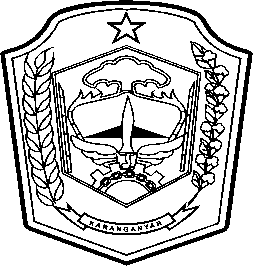 PERJANJIAN KINERJA TAHUN 2023Dalam rangka mewujudkan manajemen pemerintahan yang efektif, transparan dan  akuntabel serta berorientasi pada hasil, kami yang bertanda tangan di bawah ini :Nama		: EKO SUSENO, S. SosJabatan		: Kepala Sub Bagian Umum dan KepegawaianSelanjutnya disebut pihak pertamaNama		: BAMBANG SRIYANTO, S.Sos., M.M.Jabatan		: Sekretaris Camat JatipuroSelaku atasan langsung pihak pertamaSelanjutnya disebut pihak keduaPihak pertama berjanji akan mewujudkan target kinerja yang seharusnya sesuai lampiran perjanjian ini, dalam rangka mencapai target kinerja jangka menengah seperti yang telah ditetapkan dalam dokumen perencanaan. Keberhasilan dan kegagalan pencapaian target kinerja tersebut menjadi tanggung jawab kami.Pihak kedua akan memberikan supervisi yang diperlukan serta akan melakukan evaluasi terhadap capaian kinerja dari perjanjian ini dan mengambil tindakan yang diperlukan dalam rangka pemberian penghargaan dan sanksi.								      Jatipuro, 5 Januari 2023	          Pihak Kedua,			                                      Pihak Pertama,    SEKRETARIS CAMAT                                   	  KEPALA SUB BAGIAN                                                                                            UMUN DAN KEPEGAWAIAN BAMBANG SRIYANTO, S.Sos., M.M.	                               EKO SUSENO, S. SosPERNYATAAN PERJANJIAN KINERJA PERUBAHANSUB BAGIAN UMUM DAN KEPEGAWAIAN KECAMATAN JATIPUROPERJANJIAN KINERJA PERUBAHAN TAHUN 2023Dalam rangka mewujudkan manajemen pemerintahan yang efektif, transparan dan  akuntabel serta berorientasi pada hasil, kami yang bertanda tangan di bawah ini :Nama		: YUSUF AGUS NUGROHO, S. Ak.Jabatan		: Kepala Sub Bagian Umum dan KepegawaianSelanjutnya disebut pihak pertamaNama		: SRI NINGSIH, S.Sos., M.M.Jabatan		: Sekretaris Camat JatipuroSelaku atasan langsung pihak pertamaSelanjutnya disebut pihak keduaPihak pertama berjanji akan mewujudkan target kinerja yang seharusnya sesuai lampiran perjanjian ini, dalam rangka mencapai target kinerja jangka menengah seperti yang telah ditetapkan dalam dokumen perencanaan. Keberhasilan dan kegagalan pencapaian target kinerja tersebut menjadi tanggung jawab kami.Pihak kedua akan memberikan supervisi yang diperlukan serta akan melakukan evaluasi terhadap capaian kinerja dari perjanjian ini dan mengambil tindakan yang diperlukan dalam rangka pemberian penghargaan dan sanksi.								      Jatipuro, 1 Maret 2023	          Pihak Kedua,			                                      Pihak Pertama,    SEKRETARIS CAMAT                                   	  KEPALA SUB BAGIAN                                                                                            UMUN DAN KEPEGAWAIAN        SRI NINGSIH, S.Sos., M.M.	                                YUSUF AGUS NUGROHO, S. Ak